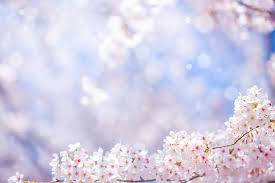 21 маяДень спортивных приключенийВремя проведенияНазвание мероприятияМесто проведенияКатегория участников08.00 – 16.30Работа библиотеки гимназии 08.00 – 13.00Проведение факультативных занятийСогласно расписаниюУчащиеся, посещающие факультативные занятия10.00Спортивный праздник «Выше, дальше, быстрее, вместе!»Стадион гимназииI - IV классы11.00Уроки безопасности «Правила поведения на воде»Закреплённые кабинетыI - IV классы10.00Уроки безопасности «Знай и соблюдай правила поведения на каникулах»Закрепленные кабинетыV - VIII классы11.00Спортивные состязания «Ура, каникулы!»Стадион гимназииV - VIII классы 11.00Игра эрудитов «Угадай вид спорта»Закрепленные кабинетыVIII - XI классы12.00Подвижные игры «Веселый мяч»Стадион гимназииVIII - XI классы10.00Объединение по интересам «Веселая кисточка»Каб.112I классы08.00 – 10.00Секция «Футбол»Спортивный зал гимназииУчащиеся, посещающие секцию13.00 – 15.00Секция «Футбол»Спортивный зал гимназииУчащиеся, посещающие секцию15.00 – 17.00Секция «Волейбол»Спортивный зал гимназииУчащиеся, посещающие секцию10.00 –20.00 В рамках «Семейного выходного дня» посещение социокультурных учреждений вместе с родителями учащихся 